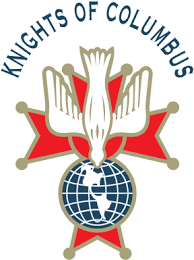 The Garrigan Assembly # 265Sioux City, Iowa 51101Garrigan Uniform Loan Fund Regulations & ApplicationApproval of the Committee by the assembly Date: 02/20/2020 Time: 8:18P.M.Updated and approved in 2021. Updated and approved on 09/21/2023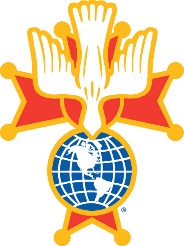 The Garrigan Assembly # 265Garrigan Uniform Loan Fund Committee The purpose of the Garrigan Uniform Loan Fund is to provide a short-term loan to a Sir Knight to assist in obtaining the Uniform of the Fourth Degree. So the Sir Knight can active in Color Corps Events.  The regulations for this fund are as follows:The assembly will have no more than four uniform loans in force at any one time.The term of the loan will be for one year (12 months) from the date of the loan.The assembly will approve the loan for the Sir Knight.Sir Knights eligible for the loan will be in good standing with the Assembly’s rules and regulations at the time the loan is contracted and during the term of the loan.Each loan will be guaranteed by two or three fellow Sir Knights who will contribute the balance due of the loan if the Sir Knight defaults on the loan. The initial capitalization of the Garrigan Uniform Loan Fund is $2.000.00  The Sir Knight will try to attend 20% participation of color guard and honor guard if possible.Garrigan Assembly officers responsible for management of the Uniform Loan Fund are                       FAITHFUL NAVIGATOR, FAITHFUL CAPTAIN, FAITHFUL PILOT/COLOR CORP COMMANDER, FAITHFUL COMPTROLLER The cost of the uniform is $450.00 sale tax $31.50 Total $481.50 Minus $100.00 Total of the loan is $381.50, Payments of $33.79 for 12 months.THE SWORD AND SERVICE BALDRIC PLUS ONE SWORD CASE CAN BE ADD TO THE G.U.L.F.  LOAN FOR AN EXTRA FEE TO BE ADD TO THE AMOUNT OF THE LOAN. THIS MUST BE ASKED FOR BEFORE TIME OF ORDERING. The Garrigan Assembly # 265Loan AgreementDate: ______________________ (of the loan) Garrigan Assembly agrees to loan Sir Knight ______________________________ the amount of ($381.50 maximum) for the sole purpose of obtaining current fourth degree uniform. PLUS SERVICE BALDRIC and SWORD FEE TO BE ADD IF REQUESTED.The total loan must be repaid within twelve (12) months of the date of the loan. It may be repaid before the deadline.  Payments must be made at least on a Monthly basis The initial amount of the loan will be due on ___________________ (the term of the loan).Each loan repayment will be completed by a check made out to ’Garrigan Assembly #265’ and given to the Comptroller/or Purser who will issue a receipt for payment.  Purchase of the uniform will be coordinated with the regulations identified under ‘Purchasing Responsibilities for the new uniform).Borrower:  I, __________________________________, a Garrigan Assembly Sir Knight, request to borrow and to repay the balance of the loan specified in Loan Agreement (1) to Garrigan Assembly within 12 months of the date of the loan. I understand and agree that the sole purpose of the loan is to obtain 4th degree uniform. My signature indicates I understand the Garrigan Uniform Loan Fund (G.U.L.F.)’s written regulations. ________________________________             ____________________________________Sir Knight Signature//Date		            Printed Name/DateAttestation:  I/We fellow Sir Knights of Garrigan Assembly agree to act as surety for the loan referenced above and in the instance of default by the borrower, I/We agree to compensate Garrigan Assembly with the balance due on the loan.________________________________             ____________________________________Signature/Date		 		           Printed Name/Date________________________________             ____________________________________Signature/Date		            			Printed Name/Date	________________________________             ____________________________________Signature/Date		            			Printed Name/DateGarrigan Assembly Approval:This loan agreement is authorized and approved by the following Garrigan Assembly officers:FAITHFUL NAVIGATOR:________________________________             ____________________________________Signature/Date		            		            Printed Name/DateFAITHFUL CAPTAIN:                                                ________________________________             ____________________________________Signature/Date		            		            Printed Name/DateFAITHFUL PILOT/COLOR CORP COMMANDER:                                                ________________________________             ____________________________________Signature/Date		            		            Printed Name/DateFAITHFUL COMPTROLLER:                                                ________________________________             ____________________________________Signature/Date		            		            Printed Name/DatePLEASE PRINT ALL SIZES IN INCHES. THANK YOU THIS MAKES IT EASIER FOR US WHEN ORDERING.                                                 HEAD SIZE, YOUR HEIGHT, WAIST SIZE.HEAD SIZE FOR THE BERET_______ INCHES MEASURE JUST ABOVE YOUR EARS.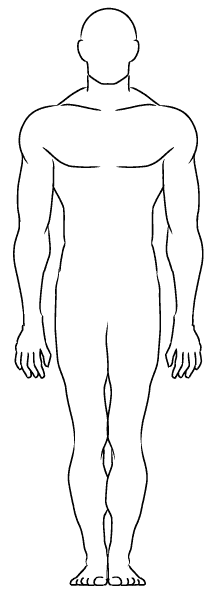 YOUR HEIGHT _____FT. _______INCHES COAT SIZE _________________TO GET THIS WE RECOMMEND YOU GET MEASURED BY A PROFESSIANAL FOR COAT SIZE.WAIST SIZE ________________ INSEAM NOT NEEDED DUE TO PANTS BEING UNHEMMED. THE PANTS WILL NEED TO BE HEMMED. WE HAVE RECOMMENDED SEAMSTRESS TO DO THE HEMMING. LOOK ON OUR WEBSITE AND JUST CALL THEM TO SCHEDULE APPOINTMENT WITH THEM. THE FEE TO HEM YOUR PANT IS NOT INCLUDED IN THE G.U.L.F. LOAN FUND.PLEASE ADD SERVICE BALDRIC & BLACK HANDLED SWORD FOR AN EXTRA FEE$    SERVICE BALDRIC COMES IN 3 SIZES CIRCLE ONE      28’’     32’     35”